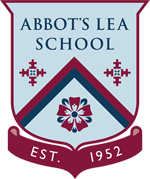 CEIAG POLICY Rationale Careers Education, Information Advice and Guidance is a major contribution to preparing our young people for the opportunities, responsibilities and experiences of life. Our CEIAG programme supports and helps them make a successful transition to adulthood: Preparing students for the opportunities, responsibilities and experiences of life Supporting young people to achieve their full potential Empowering young people to plan and manage their own futures Providing comprehensive information on all options Raising aspirations Promoting equality, diversity, social mobility and challenging stereotypes Enabling young people to sustain employability and achieve personal and             Economic wellbeing throughout their lives. Support families with transitionsCommitment The school is committed to providing all its students with a planned programme of careers education activities throughout their school career, with opportunities at key transition points to access impartial information and expert advice and guidance. It is also committed to maximise the benefits for students by using a whole school approach involving parents, carers, external IAG providers, employers and other local agencies.  The school was recently awarded with a Careers aspirations award and in 2020 will be working towards the new ‘Quality in Careers’ standard.Management A middle leader has strategic responsibility for CEIAG within the school and manages the structure for delivery by members of staff who have access to relevant training and support. This Middle Leader is directly Line Managed by the Deputy Head teacher and has responsibility of a team of Job Coach’s. The CEIAG Lead will review the provision with all stakeholders including young people, families and employers taking into account the school’s destination measures and tracking information.  The school is also a ‘hub school’ and has a link CEC advisor who provides advice, guidance and monitoring of Careers activity within the school. The CEIG Lead also sits on the Liverpool City Region Supported Employment forum. Curriculum provision There is a planned CEIAG programme across the school 11-19, in which incorporates the national framework for implementing an 11-19 entitlement to IAG in England and to meet the 8 Gatsby Benchmarks: A stable careers programme Learning from careers and labour market information Addressing the needs of each pupil: Targeted support for vulnerable and disadvantaged young people, information sharing, careers guidance for students with special educational needs or disabilities. (The school works closely with  NCOP to provide these students in 9-13 with additional opportunities and funding) Linking curriculum learning to careers Encounters with Employers and Employees Experiences of Workplaces Encounters with FE and HE Personal Guidance The school also has an age-appropriate programme for its EYFS – KS2 students to ensure that they have employer encounters, workplace visits and an annual careers fayre. Personal provision  Elements of the above will require access to individual information advice and guidance through: Internal staff, Job coaches, external careers adviser, employers, employees and visitors.  The school prides itself with a network that supports KS5 students who are seeking opportunities such as Supported Internship/Apprenticeships. External sources using email, telephone, careers software, websites such as: The National Apprenticeship site, the National Careers Service.Resources The school will provide resources for the successful implementation of this policy through securing: An annual budget to cover internal needs and students needsAdequate staffing with appropriate training Student and staff access to information (electronic and hardcopy) Designated space for individual and  group/class sessions  Access to Work funding for Job coach’s to support our Interns Partnerships The policy recognises the range of partners that support the CEIAG within our school.  These include: Career’s enterprise companyParents and carers Liaison with Higher education institutions such as Hope University, LJMU Employers and training providers  Others specific to our Supported internships: Regenda housing, Aloft, Cadent,  National trust, AmeyMencap Liverpool City CouncilCareer Connect This secures additional access to face to face external specialist careers guidance as stated in the Education Act 2011 for our disadvantaged students as defined by the school’s governing body. Access to work funding is currently available for any of the students who are on a supported Internship and can fund Job Coach’s, Travel and resources needed within the workplace to support the young person to be able to carry out daily duties within their roles. Raising Awareness of this Policy We will raise awareness of this policy via: School website  Equality Impact Assessment Under the Equality Act 2010 we have a duty not to discriminate against people on the basis of their age, disability, gender, gender identity, pregnancy or maternity, race, religion or belief and sexuality. This policy has been equality impact assessed and we believe that it is in line with the Equality Act 2010. As it is fair, it does not prioritise or disadvantage any student and it helps to promote equality at this school. Monitoring the effectiveness of the policy Review of Procedure  This procedure shall be subject to periodic review and may be changed from time to time.  Management of policy The Head teacher have overall responsibility for the maintenance and operation of this policy. They will maintain a record of concerns raised and the outcomes. 